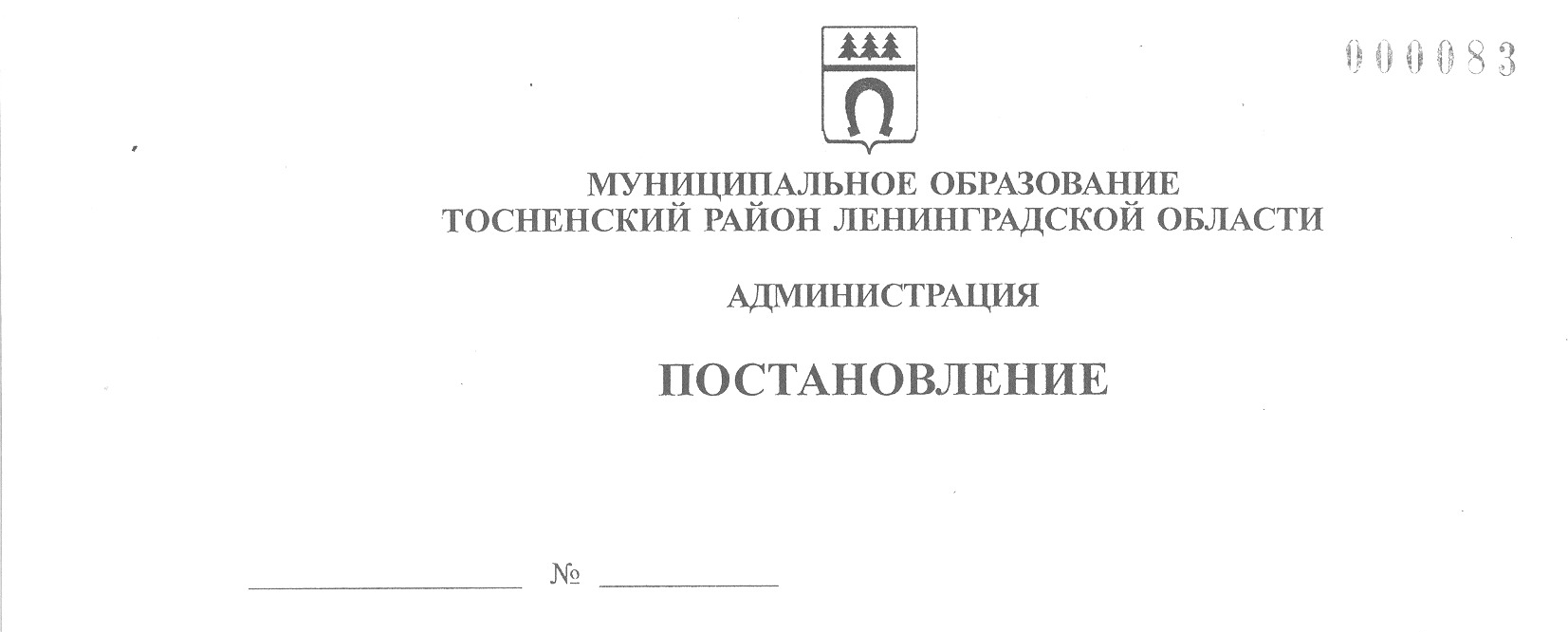 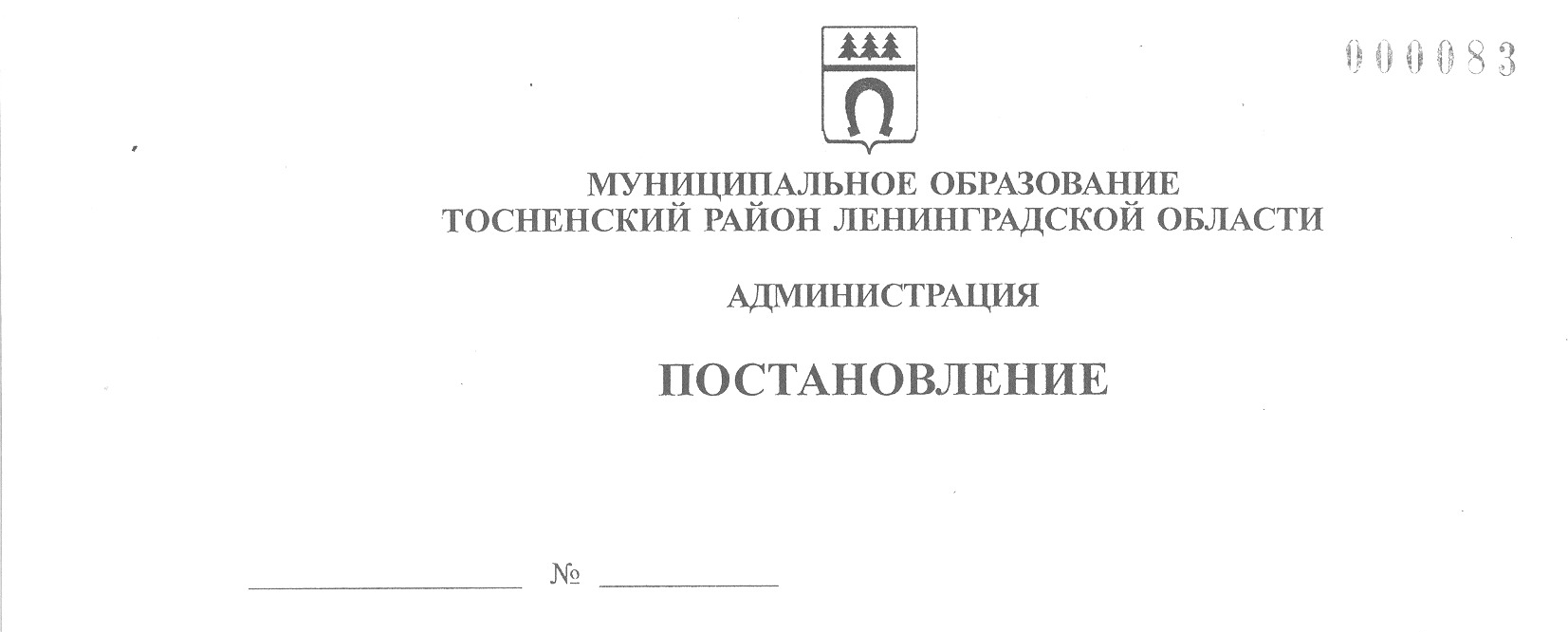 30.12.2021                                   3185-паО внесении изменений в  муниципальную программу«Безопасность Тосненского городского поселения Тосненского  района Ленинградской области»В соответствии со статьей 179 Бюджетного кодекса Российской Федерации, Порядком разработки, утверждения, изменения, реализации и оценки эффективности муниципальных программ муниципального образования Тосненский район Ленинградской области и Тосненского городского поселения Тосненского муниципального района Ленинградской области, утвержденным постановлением администрации муниципального образования Тосненский район Ленинградской области от 07.12.2021 № 2850-па, исполняя полномочия администрации Тосненского городского поселения Тосненского муниципального района Ленинградской области на основании статьи 13 Устава Тосненского городского поселения Тосненского муниципального района Ленинградской области и статьи 25 Устава муниципального образования Тосненский район Ленинградской области, администрация муниципального образования Тосненский район Ленинградской областиПОСТАНОВЛЯЕТ:1. Внести в муниципальную программу «Безопасность Тосненского городского поселения Тосненского района Ленинградской области» от 19.12.2018 № 3153-па «Об утверждении муниципальной программы «Безопасность Тосненского городского поселения Тосненского района Ленинградской области» (с учетом изменений, внесенных постановлениями администрации муниципального образования Тосненский район Ленинградской области от 21.08.2019 № 1415-па, от 19.03.2020 № 458-па, от 19.10.2020 № 1880-па, от 22.06.2021 № 1360-па, от 15.10.2021 № 2417-па, от 22.12.2021 № 3036-па) изменения, изложив ее в новой редакции (приложение).2. Признать утратившими силу:2.1. Постановление администрации муниципального образования Тосненский район Ленинградской области от 19.12.2018 № 3154-па «Об утверждении детального плана-графика реализации муниципальной программы «Безопасность Тосненского городского поселения Тосненского района Ленинградской области».2.2. Постановление администрации муниципального образования Тосненский район Ленинградской области от 18.06.2019 № 953-па «О внесении изменений в детальный план-график реализации муниципальной программы «Безопасность Тосненского городского поселения Тосненского района Ленинградской области».2.3. Постановление администрации муниципального образования Тосненский район Ленинградской области от 04.09.2019 № 1533-па «О внесении изменений в детальный план-график реализации муниципальной программы «Безопасность Тосненского городского поселения Тосненского района Ленинградской области».2.4. Постановление администрации муниципального образования Тосненский район Ленинградской области от 19.03.2020 № 459-па «О внесении изменений в детальный план-график реализации муниципальной программы «Безопасность Тосненского городского поселения Тосненского района Ленинградской области».2.5. Постановление администрации муниципального образования Тосненский район Ленинградской области от 17.06.2020 № 1056-па «О внесении изменений в детальный план-график реализации муниципальной программы «Безопасность Тосненского городского поселения Тосненского района Ленинградской области».2.6. Постановление администрации муниципального образования Тосненский район Ленинградской области от 20.10.2020 № 1932-па «О внесении изменений в детальный план-график реализации муниципальной программы «Безопасность Тосненского городского поселения Тосненского района Ленинградской области».2.7. Постановление администрации муниципального образования Тосненский район Ленинградской области от 09.11.2020 № 2101-па «О внесении изменений в детальный план-график реализации муниципальной программы «Безопасность Тосненского городского поселения Тосненского района Ленинградской области».2.8 Постановление администрации муниципального образования Тосненский район Ленинградской области от 08.02.2021 № 213-па «О внесении изменений в детальный план-график реализации муниципальной программы «Безопасность Тосненского городского поселения Тосненского района Ленинградской области».2.9. Постановление администрации муниципального образования Тосненский район Ленинградской области от 22.06.2021 № 1361-па «О внесении изменений в детальный план-график реализации муниципальной программы «Безопасность Тосненского городского поселения Тосненского района Ленинградской области».2.10. Постановление администрации муниципального образования Тосненский район Ленинградской области от 22.10.2021 № 2461-па «О внесении изменений в детальный план-график реализации муниципальной программы «Безопасность Тосненского городского поселения Тосненского района Ленинградской области».2.11. Постановление администрации муниципального образования Тосненский район Ленинградской области от 28.12.2021 № 3138-па «О внесении изменений в детальный план-график реализации муниципальной программы «Безопасность Тосненского городского поселения Тосненского района Ленинградской области».3. Отделу правопорядка и безопасности, делам ГО и ЧС администрации муниципального образования Тосненский район Ленинградской области направить в пресс-службу комитета по организационной работе, местному самоуправлению, межнациональным и межконфессиональным отношениям администрации муниципального образования Тосненский район Ленинградской области настоящее постановление для опубликования и обнародования в порядке, установленном Уставом Тосненского городского поселения Тосненского муниципального района Ленинградской области.4. Пресс-службе комитета по организационной работе, местному самоуправлению, межнациональным и межконфессиональным отношениям администрации муниципального образования  Тосненский район Ленинградской области организовать опубликование и обнародование постановления в порядке, установленном Уставом Тосненского городского поселения Тосненского муниципального района Ленинградской области.5. Контроль за исполнением постановления  возложить на заместителя главы администрации муниципального образования Тосненский район Ленинградской области по безопасности Цая И.А.6. Настоящее постановление вступает в силу со дня его официального опубликования, за исключением пункта 2 вступающего в силу 1 января 2022 года.И. о. главы администрации                                                                             И.Ф. ТычинскийЕшевский Александр Викторович, 8(81361)2160411 гаПриложениек постановлению администрациимуниципального образованияТосненский район Ленинградской области     30.12.2021                   3185-паот______________№____________МУНИЦИПАЛЬНАЯ ПРОГРАММА«Безопасность Тосненского городского поселенияТосненского района Ленинградской области»ПАСПОРТ МУНИЦИПАЛЬНОЙ ПРОГРАММЫТосненского городского поселения Тосненского муниципального районаЛенинградской области«Безопасность Тосненского городского поселения Тосненского муниципального района Ленинградской области»Раздел 1. Общая характеристика, основные проблемы, на решение которых направлена муниципальная программа, оценка сложившейся ситуацииВ обеспечении устойчивого социально-экономического развития Тосненского городского поселения, в условиях сохранения угроз техногенного и природного характера одним из важнейших направлений является повышение безопасности жизнедеятельности населения и защищенности производственных и социальных объектов, расположенных на территории Тосненского городского поселения Тосненского муниципального района Ленинградской области, от чрезвычайных ситуаций (далее – ЧС), а также в области гражданской обороны. Источниками ЧС являются опасные природные явления, крупные техногенные аварии и катастрофы, возникающие в процессе хозяйственной деятельности.Для достижения основных целей осуществляются следующие виды деятельности:- создание и поддержание в состоянии постоянной готовности к использованию технических систем управления гражданской обороны;- участие в реализации плана гражданской обороны и защиты населения Тосненского городского поселения Тосненского муниципального района Ленинградской области;- содержание и организация деятельности аварийно-спасательной службы Тосненского городского поселения Тосненского муниципального района Ленинградской области, проведение и материально-техническое обеспечение поисковых, аварийно-спасательных и других неотложных работ;- проведение мероприятий по защите населения и территорий, предупреждению и ликвидации последствий стихийных бедствий, ЧС природного и техногенного характера.В результате выполнения мероприятий муниципальной программы планируется  достижение следующих результатов в социально-экономическом развитии муниципального образования Тосненский район Ленинградской области (Тосненское городское поселение Тосненского муниципального  района Ленинградской области):- предупреждение чрезвычайных ситуаций, защите населения и территорий от  чрезвычайных ситуаций природного и техногенного характера,- обеспечение первичных мер пожарной безопасности,- обеспечение безопасности людей на водных объектах,- развитие гражданской обороны,- совершенствование системы оповещения населения,- обеспечение правопорядка и профилактика правонарушений.Обеспечение безопасности Тосненского городского поселения Тосненского муниципального района Ленинградской области является необходимым условием жизнедеятельности населения поселения, соблюдения законных прав и свобод граждан, для чего необходимо:- закончить установку местной системы оповещения населения на территории Тосненского городского поселения Тосненского муниципального района Ленинградской области;- проведение работ по обслуживанию и содержанию в рабочем состоянии 43 пожарных водоемов;- проведение устройств опашек и вырубка деревьев и кустов в 4 населенных пунктах поселения;- проведение работы по поддержке общественной социально ориентированной некоммерческой организации – добровольная народная дружина, в целях обеспечения правопорядка в общественных местах Тосненского городского поселения Тосненского муниципального района Ленинградской области.Раздел 2. Приоритеты, цели и задачи муниципальной программыПриоритеты государственной политики в сфере реализации программы сформированы на основе положений федеральных и региональных документов стратегического планирования, в том числе:- защита населения и территорий, предупреждение и ликвидация последствий чрезвычайных ситуаций природного и техногенного характера;- обеспечение пожарной безопасности;- обеспечение безопасности людей на водных объектах;- мероприятия по расширению, обслуживанию и содержанию аппаратно-программного комплекса автоматизированной информационной системы «Безопасный город»;- мероприятие по обеспечению общественного правопорядка и профилактика правонарушений.Главной целью программы является комплексное обеспечение безопасности населения и объектов на территории Тосненского городского поселения Тосненского муниципального района Ленинградской области.Для достижения указанной цели необходимо обеспечить решение следующих задач:- создание системы профилактики правонарушений преступлений в муниципальном образовании;- снижение рисков возникновения ЧС, повышение уровня защищенности населения и территории городского поселения от поражающих факторов ЧС природного и техногенного характера, опасностей, возникающих при ведении военных действий или вследствие этих действий, обеспечение пожарной  безопасности и безопасности людей на водных объектах.Приложение 1                                                                                                                                              к муниципальной программеПлан реализации муниципальной программы «Безопасность Тосненского городского поселения Тосненского района Ленинградской области» на 2019-2021 годПриложение 2к муниципальной программеПлан реализации муниципальной программы «Безопасность Тосненского городского поселения Тосненского района Ленинградской области»Приложение 3                                                                                                                                                                                      к муниципальной программеСведенияо показателях (индикаторах) муниципальной программы и их значенияхПриложение 4к муниципальной программеИнформация о взаимосвязи целей, задач, ожидаемыхрезультатов, показателей и мероприятиймуниципальной программыПриложение 5к муниципальной программеСведенияо порядке сбора информации и методике расчета показателя (индикатора) муниципальной программыСроки реализации муниципальной программы 2019-20242019-20242019-20242019-20242019-20242019-2024Ответственный исполнитель муниципальной программы Отдел правопорядка и безопасности, делам ГО и ЧС администрации муниципального образования Тосненский район Ленинградской областиОтдел правопорядка и безопасности, делам ГО и ЧС администрации муниципального образования Тосненский район Ленинградской областиОтдел правопорядка и безопасности, делам ГО и ЧС администрации муниципального образования Тосненский район Ленинградской областиОтдел правопорядка и безопасности, делам ГО и ЧС администрации муниципального образования Тосненский район Ленинградской областиОтдел правопорядка и безопасности, делам ГО и ЧС администрации муниципального образования Тосненский район Ленинградской областиОтдел правопорядка и безопасности, делам ГО и ЧС администрации муниципального образования Тосненский район Ленинградской областиСоисполнители муниципальной программы нетнетнетнетнетнетУчастники муниципальной программы МКУ «ЦА ХО», МКУ «Управление зданиями, сооружениями и объектами внешнего благоустройства», комитет по жилищно-коммунальному хозяйству и благоустройству администрации муниципального образования Тосненский район Ленинградской области, отдел правопорядка и безопасности, делам ГО и ЧС администрации муниципального образования Тосненский район Ленинградской областиМКУ «ЦА ХО», МКУ «Управление зданиями, сооружениями и объектами внешнего благоустройства», комитет по жилищно-коммунальному хозяйству и благоустройству администрации муниципального образования Тосненский район Ленинградской области, отдел правопорядка и безопасности, делам ГО и ЧС администрации муниципального образования Тосненский район Ленинградской областиМКУ «ЦА ХО», МКУ «Управление зданиями, сооружениями и объектами внешнего благоустройства», комитет по жилищно-коммунальному хозяйству и благоустройству администрации муниципального образования Тосненский район Ленинградской области, отдел правопорядка и безопасности, делам ГО и ЧС администрации муниципального образования Тосненский район Ленинградской областиМКУ «ЦА ХО», МКУ «Управление зданиями, сооружениями и объектами внешнего благоустройства», комитет по жилищно-коммунальному хозяйству и благоустройству администрации муниципального образования Тосненский район Ленинградской области, отдел правопорядка и безопасности, делам ГО и ЧС администрации муниципального образования Тосненский район Ленинградской областиМКУ «ЦА ХО», МКУ «Управление зданиями, сооружениями и объектами внешнего благоустройства», комитет по жилищно-коммунальному хозяйству и благоустройству администрации муниципального образования Тосненский район Ленинградской области, отдел правопорядка и безопасности, делам ГО и ЧС администрации муниципального образования Тосненский район Ленинградской областиМКУ «ЦА ХО», МКУ «Управление зданиями, сооружениями и объектами внешнего благоустройства», комитет по жилищно-коммунальному хозяйству и благоустройству администрации муниципального образования Тосненский район Ленинградской области, отдел правопорядка и безопасности, делам ГО и ЧС администрации муниципального образования Тосненский район Ленинградской областиЦели муниципальной программы Комплексное обеспечение безопасности населения и объектов жизнедеятельности на территории  Тосненского городского поселения Тосненского муниципального района Ленинградской областиКомплексное обеспечение безопасности населения и объектов жизнедеятельности на территории  Тосненского городского поселения Тосненского муниципального района Ленинградской областиКомплексное обеспечение безопасности населения и объектов жизнедеятельности на территории  Тосненского городского поселения Тосненского муниципального района Ленинградской областиКомплексное обеспечение безопасности населения и объектов жизнедеятельности на территории  Тосненского городского поселения Тосненского муниципального района Ленинградской областиКомплексное обеспечение безопасности населения и объектов жизнедеятельности на территории  Тосненского городского поселения Тосненского муниципального района Ленинградской областиКомплексное обеспечение безопасности населения и объектов жизнедеятельности на территории  Тосненского городского поселения Тосненского муниципального района Ленинградской областиЗадачи муниципальной программы -создание  системы профилактики правонарушений, преступлений на территории  муниципального образования,-снижение рисков возникновения чрезвычайных ситуаций, повышения уровня защищенности населения и территорий городского поселения от поражающих факторов чрезвычайных ситуаций природного и техногенного характера, опасностей, возникающих при ведении военных действий или вследствие этих действий,-обеспечение пожарной безопасности и безопасности людей на водных объектах-создание  системы профилактики правонарушений, преступлений на территории  муниципального образования,-снижение рисков возникновения чрезвычайных ситуаций, повышения уровня защищенности населения и территорий городского поселения от поражающих факторов чрезвычайных ситуаций природного и техногенного характера, опасностей, возникающих при ведении военных действий или вследствие этих действий,-обеспечение пожарной безопасности и безопасности людей на водных объектах-создание  системы профилактики правонарушений, преступлений на территории  муниципального образования,-снижение рисков возникновения чрезвычайных ситуаций, повышения уровня защищенности населения и территорий городского поселения от поражающих факторов чрезвычайных ситуаций природного и техногенного характера, опасностей, возникающих при ведении военных действий или вследствие этих действий,-обеспечение пожарной безопасности и безопасности людей на водных объектах-создание  системы профилактики правонарушений, преступлений на территории  муниципального образования,-снижение рисков возникновения чрезвычайных ситуаций, повышения уровня защищенности населения и территорий городского поселения от поражающих факторов чрезвычайных ситуаций природного и техногенного характера, опасностей, возникающих при ведении военных действий или вследствие этих действий,-обеспечение пожарной безопасности и безопасности людей на водных объектах-создание  системы профилактики правонарушений, преступлений на территории  муниципального образования,-снижение рисков возникновения чрезвычайных ситуаций, повышения уровня защищенности населения и территорий городского поселения от поражающих факторов чрезвычайных ситуаций природного и техногенного характера, опасностей, возникающих при ведении военных действий или вследствие этих действий,-обеспечение пожарной безопасности и безопасности людей на водных объектах-создание  системы профилактики правонарушений, преступлений на территории  муниципального образования,-снижение рисков возникновения чрезвычайных ситуаций, повышения уровня защищенности населения и территорий городского поселения от поражающих факторов чрезвычайных ситуаций природного и техногенного характера, опасностей, возникающих при ведении военных действий или вследствие этих действий,-обеспечение пожарной безопасности и безопасности людей на водных объектахОжидаемые (конечные) результаты реализации муниципальной программыРаспространение знаний, привитие навыков  в действиях при возникновении кризисных ситуаций  среди неработающего населения (общее количество неработающего населения – 7,0 тыс. чел.).Обеспечение установки местной системы оповещения населения (установка 12 точечных систем оповещения).Расширение, обслуживание и содержание  аппаратно-программного комплекса автоматизированной информационной системы «Безопасный город» в количестве 52 камер видеонаблюдения.Обеспечение содержания и обслуживания пожарных водоемов в количестве 43 шт.Снижение гибели людей и материального ущерба от чрезвычайных ситуаций за счет совершенствования  проведения превентивных мероприятий по ГО и ЧСРаспространение знаний, привитие навыков  в действиях при возникновении кризисных ситуаций  среди неработающего населения (общее количество неработающего населения – 7,0 тыс. чел.).Обеспечение установки местной системы оповещения населения (установка 12 точечных систем оповещения).Расширение, обслуживание и содержание  аппаратно-программного комплекса автоматизированной информационной системы «Безопасный город» в количестве 52 камер видеонаблюдения.Обеспечение содержания и обслуживания пожарных водоемов в количестве 43 шт.Снижение гибели людей и материального ущерба от чрезвычайных ситуаций за счет совершенствования  проведения превентивных мероприятий по ГО и ЧСРаспространение знаний, привитие навыков  в действиях при возникновении кризисных ситуаций  среди неработающего населения (общее количество неработающего населения – 7,0 тыс. чел.).Обеспечение установки местной системы оповещения населения (установка 12 точечных систем оповещения).Расширение, обслуживание и содержание  аппаратно-программного комплекса автоматизированной информационной системы «Безопасный город» в количестве 52 камер видеонаблюдения.Обеспечение содержания и обслуживания пожарных водоемов в количестве 43 шт.Снижение гибели людей и материального ущерба от чрезвычайных ситуаций за счет совершенствования  проведения превентивных мероприятий по ГО и ЧСРаспространение знаний, привитие навыков  в действиях при возникновении кризисных ситуаций  среди неработающего населения (общее количество неработающего населения – 7,0 тыс. чел.).Обеспечение установки местной системы оповещения населения (установка 12 точечных систем оповещения).Расширение, обслуживание и содержание  аппаратно-программного комплекса автоматизированной информационной системы «Безопасный город» в количестве 52 камер видеонаблюдения.Обеспечение содержания и обслуживания пожарных водоемов в количестве 43 шт.Снижение гибели людей и материального ущерба от чрезвычайных ситуаций за счет совершенствования  проведения превентивных мероприятий по ГО и ЧСРаспространение знаний, привитие навыков  в действиях при возникновении кризисных ситуаций  среди неработающего населения (общее количество неработающего населения – 7,0 тыс. чел.).Обеспечение установки местной системы оповещения населения (установка 12 точечных систем оповещения).Расширение, обслуживание и содержание  аппаратно-программного комплекса автоматизированной информационной системы «Безопасный город» в количестве 52 камер видеонаблюдения.Обеспечение содержания и обслуживания пожарных водоемов в количестве 43 шт.Снижение гибели людей и материального ущерба от чрезвычайных ситуаций за счет совершенствования  проведения превентивных мероприятий по ГО и ЧСРаспространение знаний, привитие навыков  в действиях при возникновении кризисных ситуаций  среди неработающего населения (общее количество неработающего населения – 7,0 тыс. чел.).Обеспечение установки местной системы оповещения населения (установка 12 точечных систем оповещения).Расширение, обслуживание и содержание  аппаратно-программного комплекса автоматизированной информационной системы «Безопасный город» в количестве 52 камер видеонаблюдения.Обеспечение содержания и обслуживания пожарных водоемов в количестве 43 шт.Снижение гибели людей и материального ущерба от чрезвычайных ситуаций за счет совершенствования  проведения превентивных мероприятий по ГО и ЧСПодпрограммы муниципальной программы нетнетнетнетнетнетПроекты, реализуемые в рамках муниципальной программынетнетнетнетнетнетФинансовое обеспечение муниципальной программы – всего, в том числе по годам реализацииГодВсегоФБОБМБПрочие источникиФинансовое обеспечение муниципальной программы – всего, в том числе по годам реализации20192767,4002767,400Финансовое обеспечение муниципальной программы – всего, в том числе по годам реализации20204095,9704095,970Финансовое обеспечение муниципальной программы – всего, в том числе по годам реализации20212731,9512731,951Финансовое обеспечение муниципальной программы – всего, в том числе по годам реализации20225643,4205643,420Финансовое обеспечение муниципальной программы – всего, в том числе по годам реализации20236181,4006181,400Финансовое обеспечение муниципальной программы – всего, в том числе по годам реализации20243931,4003931,400Финансовое обеспечение муниципальной программы – всего, в том числе по годам реализацииИтого25351,54125351,541Финансовое обеспечение муниципальной программы – всего, в том числе по годам реализацииОбъемы финансирования ежегодно уточняются в соответствии с нормативно-правовыми актами Правительства Ленинградской областиОбъемы финансирования ежегодно уточняются в соответствии с нормативно-правовыми актами Правительства Ленинградской областиОбъемы финансирования ежегодно уточняются в соответствии с нормативно-правовыми актами Правительства Ленинградской областиОбъемы финансирования ежегодно уточняются в соответствии с нормативно-правовыми актами Правительства Ленинградской областиОбъемы финансирования ежегодно уточняются в соответствии с нормативно-правовыми актами Правительства Ленинградской областиОбъемы финансирования ежегодно уточняются в соответствии с нормативно-правовыми актами Правительства Ленинградской области№п/пНаименование муниципальной программы, подпрограммы, мероприятий программыОтветственный исполнитель (структурное подразделение, организация)Срок начала реализации(год)Срок окончания реализации(год)Период финансирования по годамПланируемые объемы финансированияПланируемые объемы финансированияПланируемые объемы финансированияПланируемые объемы финансированияПланируемые объемы финансирования№п/пНаименование муниципальной программы, подпрограммы, мероприятий программыОтветственный исполнитель (структурное подразделение, организация)Срок начала реализации(год)Срок окончания реализации(год)Период финансирования по годамВсего(тыс. руб.)В том числеВ том числеВ том числеВ том числе№п/пНаименование муниципальной программы, подпрограммы, мероприятий программыОтветственный исполнитель (структурное подразделение, организация)Срок начала реализации(год)Срок окончания реализации(год)Период финансирования по годамВсего(тыс. руб.)МБ(тыс. руб.)ОБФБПрочие источники1234567891011МП «Безопасность Тосненского городского поселения Тосненского района Ленинградской области»Отдел правопорядка и безопасности, делам ГО и ЧС администрации муниципального образования Тосненский район Ленинградской области (далее – Отдел ГОЧС)2019202120192767,4002767,400МП «Безопасность Тосненского городского поселения Тосненского района Ленинградской области»Отдел правопорядка и безопасности, делам ГО и ЧС администрации муниципального образования Тосненский район Ленинградской области (далее – Отдел ГОЧС)2019202120204095,9704095,970МП «Безопасность Тосненского городского поселения Тосненского района Ленинградской области»Отдел правопорядка и безопасности, делам ГО и ЧС администрации муниципального образования Тосненский район Ленинградской области (далее – Отдел ГОЧС)2019202120212731,9512731,951ИТОГО:ИТОГО:9595,3219595,3211.Основное мероприятие «Защита населения и территорий, предупреждение и ликвидация последствий чрезвычайных ситуаций природного и техногенного характера» Отдел ГОЧС)201920212019520,000520,0001.Основное мероприятие «Защита населения и территорий, предупреждение и ликвидация последствий чрезвычайных ситуаций природного и техногенного характера» Отдел ГОЧС)2019202120201240,0001240,0001.Основное мероприятие «Защита населения и территорий, предупреждение и ликвидация последствий чрезвычайных ситуаций природного и техногенного характера» Отдел ГОЧС)201920212021550,000550,0002. Основное мероприятие «Обеспечение пожарной безопасности»Отдел ГОЧС)201920212019722,000722,0002. Основное мероприятие «Обеспечение пожарной безопасности»Отдел ГОЧС)201920212020526,130526,1302. Основное мероприятие «Обеспечение пожарной безопасности»Отдел ГОЧС)201920212021200,000200,000Всего: Всего: 20191242,0001242,000Всего: Всего: 20201766,1301766,130Всего: Всего: 2021750,000750,000ИТОГО:ИТОГО:3758,1303758,1301.Основное мероприятие «Мероприятия по обеспечению общественного правопорядка и профилактика правонарушений»Отдел ГОЧС)2019202120191525,4001525,4001.Основное мероприятие «Мероприятия по обеспечению общественного правопорядка и профилактика правонарушений»Отдел ГОЧС)2019202120202329,8402329,8401.Основное мероприятие «Мероприятия по обеспечению общественного правопорядка и профилактика правонарушений»Отдел ГОЧС)2019202120211981,9511981,951ИТОГО:ИТОГО:5837,1915837,191№ п/пНаименование муниципальной программы, подпрограммы, основного мероприятия, мероприятияОтветственный исполнитель (структурное подразделение, организация)Срок начала реализации(год)Срок окончания реализации(год)Период финансирования по годамОбъем ресурсного обеспечения, тыс. руб.Объем ресурсного обеспечения, тыс. руб.Объем ресурсного обеспечения, тыс. руб.Объем ресурсного обеспечения, тыс. руб.Объем ресурсного обеспечения, тыс. руб.№ п/пНаименование муниципальной программы, подпрограммы, основного мероприятия, мероприятияОтветственный исполнитель (структурное подразделение, организация)Срок начала реализации(год)Срок окончания реализации(год)Период финансирования по годамВсегоМБОБФБПрочиеисточники1234567891011МП «Безопасность Тосненского городского поселения Тосненского района Ленинградской области»Отдел правопорядка и  безопасности, делам ГО и ЧС администрации муниципального образования Тосненский район Ленинградской области (далее – Отдел  ГОЧС)202220242022 г.5643,4205643,420МП «Безопасность Тосненского городского поселения Тосненского района Ленинградской области»Отдел правопорядка и  безопасности, делам ГО и ЧС администрации муниципального образования Тосненский район Ленинградской области (далее – Отдел  ГОЧС)202220242023 г.6181,4006181,400МП «Безопасность Тосненского городского поселения Тосненского района Ленинградской области»Отдел правопорядка и  безопасности, делам ГО и ЧС администрации муниципального образования Тосненский район Ленинградской области (далее – Отдел  ГОЧС)202220242024 г.3931,4003931,400ИТОГО15756,22015756,220ПРОЦЕССНАЯ ЧАСТЬПРОЦЕССНАЯ ЧАСТЬПРОЦЕССНАЯ ЧАСТЬПРОЦЕССНАЯ ЧАСТЬПРОЦЕССНАЯ ЧАСТЬПРОЦЕССНАЯ ЧАСТЬПРОЦЕССНАЯ ЧАСТЬПРОЦЕССНАЯ ЧАСТЬПРОЦЕССНАЯ ЧАСТЬПРОЦЕССНАЯ ЧАСТЬПРОЦЕССНАЯ ЧАСТЬ    1.Комплексы  процессных мероприятийОтдел ГОЧС202220242022 г.5643,4205643,420    1.Комплексы  процессных мероприятийОтдел ГОЧС202220242023 г.6181,4006181,400    1.Комплексы  процессных мероприятийОтдел ГОЧС202220242024 г.3931,4003931,400ИТОГО15756,22015756,2201.1.Комплекс  процессных мероприятий «Защита населения и территорий, предупреждение и ликвидация последствий чрезвычайных ситуаций природного и техногенного характераОтдел ГОЧС202220242022 г.3561,4503561,4501.1.Комплекс  процессных мероприятий «Защита населения и территорий, предупреждение и ликвидация последствий чрезвычайных ситуаций природного и техногенного характераОтдел ГОЧС202220242023 г.1625,0001625,0001.1.Комплекс  процессных мероприятий «Защита населения и территорий, предупреждение и ликвидация последствий чрезвычайных ситуаций природного и техногенного характераОтдел ГОЧС202220242024 г.625,000625,0001.1.1Мероприятия по обеспечению предупреждения и ликвидации последствий чрезвычайных ситуаций и стихийных бедствий, безопасности людей на водных объектах, гражданская оборонаОтдел ГОЧС202220242022 г.0,00,01.1.1Мероприятия по обеспечению предупреждения и ликвидации последствий чрезвычайных ситуаций и стихийных бедствий, безопасности людей на водных объектах, гражданская оборонаОтдел ГОЧС202220242023 г.500,000500,0001.1.1Мероприятия по обеспечению предупреждения и ликвидации последствий чрезвычайных ситуаций и стихийных бедствий, безопасности людей на водных объектах, гражданская оборонаОтдел ГОЧС202220242024 г.0,00,01.1.2.Создание, обслуживание и эксплуатация системы оповещения населенияОтдел ГОЧС202220242022 г.3561,4503561,4501.1.2.Создание, обслуживание и эксплуатация системы оповещения населенияОтдел ГОЧС202220242023 г.625,000625,0001.1.2.Создание, обслуживание и эксплуатация системы оповещения населенияОтдел ГОЧС202220242024 г.625,000625,0001.1.3.Обслуживание, эксплуатация и ремонт сооружений гражданской обороны Отдел ГОЧС202220242022 г.0,00,01.1.3.Обслуживание, эксплуатация и ремонт сооружений гражданской обороны Отдел ГОЧС202220242023 г.500,000500,0001.1.3.Обслуживание, эксплуатация и ремонт сооружений гражданской обороны Отдел ГОЧС202220242024 г.0,00,01.2.Комплекс  процессных мероприятий «Обеспечение пожарной безопасности»Отдел  ГОЧС202220242022 г.200,000200,0001.2.Комплекс  процессных мероприятий «Обеспечение пожарной безопасности»Отдел  ГОЧС202220242023 г.2024,0002024,0001.2.Комплекс  процессных мероприятий «Обеспечение пожарной безопасности»Отдел  ГОЧС202220242024 г.774,000774,0001.2.1.Мероприятия в области пожарной безопасностиОтдел ГОЧС202220242022 г.200,000200,0001.2.1.Мероприятия в области пожарной безопасностиОтдел ГОЧС202220242023 г.2024,0002024,0001.2.1.Мероприятия в области пожарной безопасностиОтдел ГОЧС202220242024 г.774,000774,0001.3Комплекс  процессных мероприятий «Мероприятия по обеспечению общественного правопорядка и профилактика правонарушений»Отдел ГОЧС202220242022 г.1881,9701881,9701.3Комплекс  процессных мероприятий «Мероприятия по обеспечению общественного правопорядка и профилактика правонарушений»Отдел ГОЧС202220242023 г.2532,4002532,4001.3Комплекс  процессных мероприятий «Мероприятия по обеспечению общественного правопорядка и профилактика правонарушений»Отдел ГОЧС202220242024 г.2532,4002532,4001.3.1Мероприятия по вовлечению в предупреждение правонарушений  на территории Тосненского городского поселения Тосненского района Ленинградской области граждан  и организаций, стимулирование  и поддержка гражданских инициативОтдел ГОЧС202220242022 г.365,400365,4001.3.1Мероприятия по вовлечению в предупреждение правонарушений  на территории Тосненского городского поселения Тосненского района Ленинградской области граждан  и организаций, стимулирование  и поддержка гражданских инициативОтдел ГОЧС202220242023 г.365,400365,4001.3.1Мероприятия по вовлечению в предупреждение правонарушений  на территории Тосненского городского поселения Тосненского района Ленинградской области граждан  и организаций, стимулирование  и поддержка гражданских инициативОтдел ГОЧС202220242024 г.365,400365,4001.3.2Мероприятия по расширению, обслуживанию и содержанию аппаратно-программного комплекса автоматизированной информационной системы «Безопасный город»Отдел ГОЧС202220242022 г.1516,5701516,5701.3.2Мероприятия по расширению, обслуживанию и содержанию аппаратно-программного комплекса автоматизированной информационной системы «Безопасный город»Отдел ГОЧС202220242023 г.2167,0002167,0001.3.2Мероприятия по расширению, обслуживанию и содержанию аппаратно-программного комплекса автоматизированной информационной системы «Безопасный город»Отдел ГОЧС202220242024 г.2167,0002167,000 № п/пПоказатель (индикатор)
 (наименование)Ед.  
измеренияЗначения показателей (индикаторов)Значения показателей (индикаторов)Значения показателей (индикаторов)Значения показателей (индикаторов)Значения показателей (индикаторов)Значения показателей (индикаторов) № п/пПоказатель (индикатор)
 (наименование)Ед.  
измеренияБазовый период  
(2019 год)
Первый
год   
реализацииВторой
год   
реализацииТретий
год      
реализацииЧетвертыйгодреализацииПоследний
год      
реализации123456789Муниципальная программа «Безопасность Тосненского городского поселения Тосненского муниципального района Ленинградской области»Муниципальная программа «Безопасность Тосненского городского поселения Тосненского муниципального района Ленинградской области»Муниципальная программа «Безопасность Тосненского городского поселения Тосненского муниципального района Ленинградской области»Муниципальная программа «Безопасность Тосненского городского поселения Тосненского муниципального района Ленинградской области»Муниципальная программа «Безопасность Тосненского городского поселения Тосненского муниципального района Ленинградской области»Муниципальная программа «Безопасность Тосненского городского поселения Тосненского муниципального района Ленинградской области»Муниципальная программа «Безопасность Тосненского городского поселения Тосненского муниципального района Ленинградской области»Муниципальная программа «Безопасность Тосненского городского поселения Тосненского муниципального района Ленинградской области»Муниципальная программа «Безопасность Тосненского городского поселения Тосненского муниципального района Ленинградской области» 1 Установка системы оповещения населенияЕд.99912содержание в рабочем состоянии12 точечных систем оповещениясодержание в рабочем состоянии12 точечных систем оповещения 2Установка камер видеонаблюденияЕд.38414852содержание в рабочем состоянии 52 камер видеонаблюдениясодержание в рабочем состоянии 52 камер видеонаблюдения 3.Обучение неработающего населения в области ГО и противопожарной безопасности%55,555,555,565,580100Цель муниципальной программы/подпрограммыЗадача муниципальной программы/подпрограммыОжидаемый результат муниципальной программы / подпрограммыОсновное мероприятие (проект/подпрограмма)Показатель муниципальной программы/подпрограммы12345Установка местной системы оповещения населения на территории Тосненского городского поселения Тосненского муниципального района Ленинградской областиУстановка 12 точечных систем оповещения местной системы оповещенияОповещение населения Тосненского городского поселения Тосненского муниципального района Ленинградской областиМероприятие направлены на оповещение населения на  территории Тосненского городского поселения Тосненского муниципального района Ленинградской областиКоличество установленных точечных систем оповещенияРасширение, обслуживание и содержание  аппаратно-программного комплекса автоматизированной информационной системы «Безопасный город» Установка 52 камер видеонаблюдения Профилактика правонарушений на территории Тосненского городского поселения Тосненского муниципального района Ленинградской областиМероприятия направлены на профилактику правонарушений на территории Тосненского городского поселения Тосненского муниципального района Ленинградской областиКоличество установленных камер видеонаблюденияОбучение неработающего населения в области ГО и противопожарной безопасностиОбучение 7,0 тыс. чел. неработающего населенияОбучение и профилактика соблюдений правил пожарной безопасности и вопросам ГОПрофилактика соблюдений правил пожарной безопасности и вопросов ГОКоличество обученного неработающего населения  № 
п/пНаименование показателя Ед. 
изм.Определение  
показателя
Временные  характеристики
Алгоритм формирования (формула)  
показателя и методические пояснения
Базовые   
 показатели Метод 
сбора и индекс
формы отчетности Объект наблюдения 
Охват совокупности
12345678910 1 Установка системы оповещения населенияЕд.Характеризуется установленной системой оповещения населения в населенных пунктах поселенияНа начало годаХ * 100 / Х1,где: Х – количество установленных  точечных систем оповещения,Х1- общее количество точечных систем оповещения (12) 9мониторингТосненское городское поселение Тосненского муниципального района Ленинградской областиТосненское городское поселение Тосненского муниципального района Ленинградской области 2Установка камер видеонаблюденияХарактеризуется установленным количеством камер видеонаблюденияНа начало годаХ * 100 / Х1где:  Х – количество установленных  камер видеонаблюдения,Х1 – общее количество камер видеонаблюдения (52)48мониторингТосненское городское поселение Тосненского муниципального района Ленинградской областиТосненское городское поселение Тосненского муниципального района Ленинградской области 3Обучение неработающего населения в области ГО и противопожарной безопасности%Характеризуется количеством  обученного неработающего населенияНа начало годаХ * 100 / Х1,где: Х – количество обученного неработающего населения,Х1 – общее количество неработающего населения (7000)3900статистические данныеТосненское городское поселение Тосненского муниципального района Ленинградской областиТосненское городское поселение Тосненского муниципального района Ленинградской области